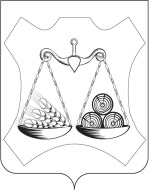 АДМИНИСТРАЦИЯ  ОКТЯБРЬСКОГО СЕЛЬСКОГО ПОСЕЛЕНИЯСЛОБОДСКОГО РАЙОНА  КИРОВСКОЙ ОБЛАСТИПОСТАНОВЛЕНИЕ30.12.2021								                            № 165					п. ОктябрьскийОб утверждении муниципальной Программы «Переселение граждан, проживающих на территорииОктябрьского сельского поселения из аварийного жилищного фонда,признанного непригодным для проживания на 2019 - 2025 годы»Во исполнение Федерального закона от 21.07.2007 N 185-ФЗ "О Фонде содействия реформированию жилищно-коммунального хозяйства" и в целях обеспечения жильем граждан, проживающих в жилых домах, признанных в установленном порядке аварийными и подлежащими сносу или реконструкции в связи с физическим износом в процессе их эксплуатации до 01.01.2017, в соответствии с постановлением Правительства Кировской области «Об областной адресной программе "Переселение граждан, проживающих на территории Кировской области, из аварийного жилищного фонда, признанного таковым до 1 января 2017 года" на 2019 - 2025 годы, в соответствии с Уставом муниципального образования Октябрьское сельское поселение Слободского района Кировской области, администрация Октябрьского сельского поселения постановляет:        1.Утвердить муниципальной Программы «Переселение граждан, проживающих на территории Октябрьского сельского поселения из аварийного жилищного фонда, признанного непригодным для проживания»  на 2019 - 2025 годы.  Прилагается.         2. Контроль за выполнением Программы возложить на главу администрации Тимшину Е.В.       3.	Считать утратившим силу:	- постановление администрации Октябрьского сельского поселения от 09.12.2021  № 128 «Об утверждении муниципальной Программы «Переселение граждан, проживающих на территории Октябрьского сельского поселения из аварийного жилищного фонда, признанного непригодным для проживания» на 2019 - 2025 годы».      4. Настоящее постановление подлежит опубликованию в информационном бюллетене Октябрьского сельского поселения. Глава администрацииОктябрьского сельского поселения                                               Е.В. Тимшина__________________________________________________________________               Приложение к Постановлению Администрации Октябрьскогосельского  поселенияот 30.12.2021 №  165     МУНИЦИПАЛЬНАЯ ПРОГРАММА«Переселение граждан, проживающих на территорииОктябрьского сельского поселенияиз аварийного жилищного фонда, признанного непригодным для проживания»на 2019 - 2025 годы.Паспорт муниципальной Программы«Переселение граждан, проживающих на территории Октябрьского сельского поселения из аварийного жилищного фонда,признанного непригодным для проживания» на 2019 - 2025 годы.1. Общая характеристика сферы реализации муниципальной программы, в том числе формулировки основных проблем указанной сфере и прогноз ее развитияЖилищная проблема остается одной из наиболее актуальных проблем в социальной сфере поселения. В настоящее время проблемы качества коммунальных услуг, существующие в поселении, усугубляются большой степенью износа жилищного фонда, несоответствием условий проживания в нём нормативным требованиям.К жилым помещениям с неудовлетворительными условиями проживания можно отнести весь ветхий жилищный фонд. При подготовке программы проведена подомовая инвентаризация ветхого жилищного фонда поселения. Необходимость учета всего ветхого жилищного фонда обусловлена еще и тем, что именно из этой группы жилых помещений пополняется жилищный фонд с высокой степенью износа (70% и выше), являющийся основным источником пополнения аварийного жилищного фонда.Расчеты показывают, что весь объем ветхих жилых помещений не может быть ликвидирован в рамках мероприятий настоящей программы в силу чрезмерно большого объема финансирования. Предметом мероприятий данной программы является аварийный жилищный фонд, совокупность жилых помещений, которые признаны до 01.01.2017 в установленном порядке аварийными и подлежащими сносу в связи с физическим износом в процессе их эксплуатации.Общая площадь таких жилых помещений в поселении на 01.01.2019 составляла 902,9 кв. метров.Общие сведения о расселяемых аварийных многоквартирных домах Октябрьского сельского поселения в период 2020-2025 годы представлен в Приложении № 3 к муниципальной программе.Способы переселения граждан определены областной адресной программой «Об областной адресной программе "Переселение граждан, проживающих на территории Кировской области, из аварийного жилищного фонда, признанного таковым до 1 января 2017 года" на 2019 - 2025 годы.Предоставляемое жилое помещение должно соответствовать  требованиям в соответствии с Приложением № 4 к муниципальной программеПовышение уровня и качества жизни населения Октябрьского сельского поселения  являются приоритетными социально - экономическими задачами развития поселения, формирование современной инфраструктуры и мест проживания - важная социальная задача.Решение проблемы переселения граждан из аварийных многоквартирных  домов в рамках муниципальной программы будет способствовать снижению социальной напряженности и улучшению демографической ситуации района.2. Приоритеты муниципальной политики в соответствующей сфере  социально - экономического развития, цели, целевые показатели эффективности реализации муниципальной программы, описание ожидаемых конечных результатов реализации муниципальной программы, сроков и этапов реализации муниципальной программыПриоритеты муниципальной политики в сфере реализации муниципальной  программы определены:Жилищным кодексом Российской Федерации;Градостроительным кодексом Российской Федерации;Федеральным законом № 131-ФЗ от 06.10.2003 «Об общих принципах организации местного самоуправления в Российской Федерации»;Федеральным законом № 185 от 21.07.2007 «О фонде содействия реформированию жилищно-коммунального хозяйства»;Уставом муниципального образования  Октябрьское сельское поселение Слободского района Кировской области, Муниципальной программой Октябрьского сельского поселения «Формирование современной городской среды Октябрьского сельского поселения» на 2018-2022 годы» утвержденной постановлением администрацией Октябрьского сельского поселения от 02.04.2018 г. № 55; муниципальной программой Октябрьского сельского поселения «Развитие строительства и архитектуры» утвержденной постановлением администрации Октябрьского сельского поселения от 28.12.2020 г. № 179;Основной целью муниципальной программы является Расселение и снос аварийного жилищного фонда для создания безопасных и благоприятных условий проживания граждан на территории Октябрьское сельское поселения.Для достижения цели будут решаться следующие задачи:-переселение граждан, проживающих в аварийных многоквартирных домах, в благоустроенные жилые  помещения;-снос аварийных многоквартирных домов.Социально - экономическая эффективность муниципальной программы обеспечивается концентрацией финансовых и материальных ресурсов для улучшения социально - бытовых условий, качества жизни населения Октябрьского сельского  поселения.Целевыми показателями оценки хода реализации муниципальной  программы и ее эффективности  являются следующие количественные показатели:   Таблица 1Источник получения информации о ходе реализации муниципальной программы - отчеты исполнителей и участников муниципальной программы.Целевые показатели реализации муниципальной программы будут определяться на основании отчетов участников муниципальной программы аналитическим методом.Срок реализации муниципальной программы 2019-2025 годы. Реализация муниципальной программы не предусматривает разделение на этапы.Муниципальной программой определено,  что в 2022 - 2023  годах предусмотрено переселение граждан, проживающих в аварийных многоквартирных домах признанных в установленном порядке аварийными и подлежащими сносу до 01 января 2017 года, в благоустроенные жилые помещения. Площадь аварийного жилищного фонда, из которого осуществляется переселение,  равна 902,9  кв. м.3. Обобщенная характеристика мероприятий программыКомплекс основных мероприятий муниципальной программы - это система скоординированных по срокам и объему финансирования мероприятий, обеспечивающих достижения намеченных результатов. Реализация муниципальной программы осуществляется путем выполнения следующих мероприятий:1. Приобретение жилых помещений, выполнение проектных и изыскательских работ,  строительство объектов капитального строительства (жилых домов), в том числе проведение государственной экспертизы, достоверности сметной стоимости, экспертное сопровождение, авторский надзор, технологическое присоединение, снос деревьев, строений, формирование земельных участков.Выполнение данного мероприятия позволит улучшить социально - бытовые условия жизни граждан, проживающих в аварийном жилищном фонде. Создать  благоприятные  условия для наращивания объемов жилищного строительства.2.Снос аварийных жилых домов C течением времени даже самое надежное жилье приходит в негодность, и его не всегда можно отремонтировать до приемлемого состояния. B результате такого обветшания домов жизни людей подвергаются угрозе. Выполнение данного мероприятия позволит обеспечить безопасные условия жизни граждан проживающих на территории Октябрьского сельского  поселения.4. Основные меры правового регулирования в сфере реализации муниципальной программыВ рамках реализации муниципальной программы администрацией Октябрьского сельского поселения планируется формирование нормативной правовой и методологической базы:- разработка в установленном порядке проектов постановлений, распоряжений  администрации Октябрьского сельского поселения, регулирующих переселение граждан из аварийного жилищного фонда на территории  Октябрьского сельского поселения;- разработка и принятие локальных правовых актов управления.В соответствии с постановлением администрации Октябрьского сельского поселения  от 16.10.2013г. №28 «О разработке, реализации и оценке эффективности реализации муниципальных программ  Октябрьского сельского поселения» администрация поселения  разрабатывает и утверждает муниципальную программу.С учетом ежегодного формирования бюджета на очередной финансовый год и на плановый период вносятся изменения в действующую муниципальную  программу.Нормативные правовые акты администрации Октябрьского сельского поселения, принятие которых необходимо в рамках реализации муниципальной  программы, представлены в таблице   № 2.Таблица № 2Сведения об основных мерах  правового регулирования в сфере реализации муниципальной программы «Переселение граждан, проживающих на территории Октябрьского сельского поселения из аварийного жилищного фонда, признанного непригодным для проживания» на 2019 - 2025 годы5. Ресурсное обеспечение муниципальной программыИнформация о ресурсном обеспечении реализации Программы «Переселение граждан, проживающих на территории Октябрьского сельского поселения из аварийного жилищного фонда, признанного непригодным для проживания» на 2019 - 2025 годы за счет всех источников финансирования представлена в приложении № 1 к муниципальной программе.В целях управления реализацией муниципальной программы ежегодно разрабатывается план реализации муниципальной программы на очередной финансовый год. Приложении № 2 к муниципальной программе. Объём финансирования определен:- в отношении расселяемых жилых помещений, как сумма произведения площади данных помещений  в аварийных многоквартирных домах и показателя установленного в соответствии с приказом Минстроя России, стоимость 1 кв. м. определяется на основании Постановления Кировской области  от 27.03.20119г. № 113- П «Об областной адресной программе «Переселение граждан,  проживающих на территории Кировской области, из аварийного жилищного фонда, признанного таковым до 1 января 2017г.» на 2019-2025 годы»- по части жилых помещений, планируется расселение во вторичное жилье, приобретаемое у лиц, не являющихся застройщиками  за пределами  муниципального образования.Информация по площадям аварийных многоквартирных домов, а так же количестве переселяемых граждан приведена в Приложении 3 к муниципальной программе. Объемы бюджетных ассигнований муниципальной программы уточняются ежегодно при утверждении бюджета муниципального образования на очередной финансовый год. Объемы финансирования муниципальной программы могут корректироваться с учетом реальных возможностей бюджета муниципального образования и рыночных цен на очередной финансовый год.6. Анализ рисков реализации муниципальной программы и описание мер управления рисками.При реализации муниципальной программы могут возникнуть следующие группы рисков:7. Методика оценки эффективности реализации муниципальной программы Оценка эффективности реализации муниципальной программы производиться в соответствии с методикой оценки эффективности реализации муниципальных программ Октябрьского сельского поселения, утвержденной постановлением администрации Октябрьского сельского поселения от 16.10.2013г. № 28.Приложение № 1к муниципальной Программе «Переселение граждан, проживающих на территории Октябрьского сельского поселения из аварийного жилищного фонда, признанного непригодным для проживания» на 2019 - 2025 годыУТВЕРЖДЕНО:Постановлением администрацииОктябрьского сельского поселенияОт 30.12.2021 № 165Ресурсное обеспечение подпрограммы  за счет всех источников финансирования«Переселение граждан, проживающих на территории Октябрьского сельского поселения из аварийного жилищного фонда, признанного непригодным для проживания» на 2019 - 2025 годыПриложение № 2к муниципальной Программе «Переселение граждан, проживающих на территории  Октябрьского сельского  поселения  из аварийного жилищного фонда,  признанного непригодным  для проживания» на 2019 - 2025 годыУТВЕРЖДЕНО:Постановлением администрацииОктябрьского сельского  поселенияОт 30.12.2021 № 165	План мероприятий	по реализации Муниципальной программы 2021 год«Переселение граждан, проживающих на территорииОктябрьского сельского поселения из аварийного жилищного фонда, признанного непригодным для проживания» на 2019 - 2025 годы                                                                                                                   План мероприятий	по реализации Муниципальной программы 2022 год«Переселение граждан, проживающих на территорииОктябрьского сельского поселения из аварийного жилищного фонда, признанного непригодным для проживания» на 2019 - 2025 годыПриложение № 3 К муниципальной программе  «Переселение граждан,  проживающих на территории   Октябрьского сельского поселения   из аварийного жилищного фонда,  признанного непригодным для проживания» на 2019 - 2025 годы.УТВЕРЖДЕНО:Постановлением администрацииОктябрьского сельского поселенияОт  30.12.2021 № 165ПЕРЕЧЕНЬМНОГОКВАРТИРНЫХ ДОМОВ, ПРИЗНАННЫХ АВАРИЙНЫМИДО 1 ЯНВАРЯ 2017 ГОДПриложение № 4К муниципальной программе  «Переселение граждан,  проживающих на территории   Октябрьского сельского поселения   из аварийного жилищного фонда,  признанного непригодным для проживания» на 2019 - 2025 годы.УТВЕРЖДЕНО:Постановлением администрацииОктябрьского сельского поселенияОт  30.12.2021 № 165РЕКОМЕНДУЕМЫЙ ПЕРЕЧЕНЬХАРАКТЕРИСТИК ПРОЕКТИРУЕМЫХ (СТРОЯЩИХСЯ) И ПРИОБРЕТАЕМЫХЖИЛЫХ ПОМЕЩЕНИЙ, КОТОРЫЕ БУДУТ ПРЕДОСТАВЛЕНЫ ГРАЖДАНАМВ РАМКАХ РЕАЛИЗАЦИИ РЕГИОНАЛЬНОЙ АДРЕСНОЙ ПРОГРАММЫПО ПЕРЕСЕЛЕНИЮ ГРАЖДАН ИЗ АВАРИЙНОГО ЖИЛИЩНОГО ФОНДАОтветственный исполнитель муниципальной программыАдминистрация Октябрьского сельского поселенияСоисполнитель муниципальной программыОтсутствуютНаименование подпрограммОтсутствуютЦели муниципальной программыРасселение и снос аварийного жилищного фонда для создания безопасных и благоприятных условий проживания граждан на территории Октябрьского сельского поселенияЗадачи Программы1. Переселение граждан, проживающих в аварийных многоквартирных домах, в благоустроенные жилые  помещения;2. Снос аварийных многоквартирных домов.Целевые показатели эффективности реализации муниципальной программы1. количество граждан, переселенных из аварийного жилищного фонда, признанного непригодным для проживания;2.Общая площадь жилых помещений в аварийных домах, подлежащих расселению в отчетный период;3. количество аварийных домов, подлежащих сносу в отчетный периодЭтапы  и сроки реализации Программы2019-2025 годы, разделение на этапы не предусматриваетсяОбъемы  ассигнований муниципальной программы Общий объем финансирования муниципальной программы составит  42828,6 тыс. руб.,  в том числе:33050,3тыс. руб. за счет федерального бюджета;300,4тыс. руб. средства областного бюджета;9444,5тыс. руб. средства районного бюджета; 33,38 тыс. руб. средства местного бюджета.Ожидаемые конечные результаты реализации муниципальной программы1. количество граждан, переселенных из аварийного жилищного фонда, признанного непригодным для проживания к 2025 году составит 38 человек;2.Общаяплощадь жилых помещений в аварийных домах, подлежащих расселению в отчетный период составит 902,9 кв. м;3. количество снесенных аварийных домов к 2025 году составит 2 дома.№п/пНаименование показателя эффективности /единица измерения показателяНаименование показателя эффективности /единица измерения показателяЕдиница измеренияЗначение  показателя эффективности (прогноз, факт)Значение  показателя эффективности (прогноз, факт)Значение  показателя эффективности (прогноз, факт)Значение  показателя эффективности (прогноз, факт)Значение  показателя эффективности (прогноз, факт)Значение  показателя эффективности (прогноз, факт)Значение  показателя эффективности (прогноз, факт)Значение  показателя эффективности (прогноз, факт)Значение  показателя эффективности (прогноз, факт)Значение  показателя эффективности (прогноз, факт)Значение  показателя эффективности (прогноз, факт)Значение  показателя эффективности (прогноз, факт)Значение  показателя эффективности (прогноз, факт)Значение  показателя эффективности (прогноз, факт)Значение  показателя эффективности (прогноз, факт)Значение  показателя эффективности (прогноз, факт)Значение  показателя эффективности (прогноз, факт)Значение  показателя эффективности (прогноз, факт)Значение  показателя эффективности (прогноз, факт)Значение  показателя эффективности (прогноз, факт)Значение  показателя эффективности (прогноз, факт)№п/пНаименование показателя эффективности /единица измерения показателяНаименование показателя эффективности /единица измерения показателяЕдиница измерения2019 год2020 год2020 год2020 год2021 год2021 год2021 год2022 год2022 год2022 год2022 год2023 год2023 год2023 год2024 год2024 год2024 год2024 год2025 год2025 год2025 год2025 годЗадача 1 «Переселение граждан, проживающих в аварийных многоквартирных домах, в благоустроенные жилые  помещения»Задача 1 «Переселение граждан, проживающих в аварийных многоквартирных домах, в благоустроенные жилые  помещения»Задача 1 «Переселение граждан, проживающих в аварийных многоквартирных домах, в благоустроенные жилые  помещения»Задача 1 «Переселение граждан, проживающих в аварийных многоквартирных домах, в благоустроенные жилые  помещения»Задача 1 «Переселение граждан, проживающих в аварийных многоквартирных домах, в благоустроенные жилые  помещения»Задача 1 «Переселение граждан, проживающих в аварийных многоквартирных домах, в благоустроенные жилые  помещения»Задача 1 «Переселение граждан, проживающих в аварийных многоквартирных домах, в благоустроенные жилые  помещения»Задача 1 «Переселение граждан, проживающих в аварийных многоквартирных домах, в благоустроенные жилые  помещения»Задача 1 «Переселение граждан, проживающих в аварийных многоквартирных домах, в благоустроенные жилые  помещения»Задача 1 «Переселение граждан, проживающих в аварийных многоквартирных домах, в благоустроенные жилые  помещения»Задача 1 «Переселение граждан, проживающих в аварийных многоквартирных домах, в благоустроенные жилые  помещения»Задача 1 «Переселение граждан, проживающих в аварийных многоквартирных домах, в благоустроенные жилые  помещения»Задача 1 «Переселение граждан, проживающих в аварийных многоквартирных домах, в благоустроенные жилые  помещения»Задача 1 «Переселение граждан, проживающих в аварийных многоквартирных домах, в благоустроенные жилые  помещения»Задача 1 «Переселение граждан, проживающих в аварийных многоквартирных домах, в благоустроенные жилые  помещения»Задача 1 «Переселение граждан, проживающих в аварийных многоквартирных домах, в благоустроенные жилые  помещения»Задача 1 «Переселение граждан, проживающих в аварийных многоквартирных домах, в благоустроенные жилые  помещения»Задача 1 «Переселение граждан, проживающих в аварийных многоквартирных домах, в благоустроенные жилые  помещения»Задача 1 «Переселение граждан, проживающих в аварийных многоквартирных домах, в благоустроенные жилые  помещения»Задача 1 «Переселение граждан, проживающих в аварийных многоквартирных домах, в благоустроенные жилые  помещения»Задача 1 «Переселение граждан, проживающих в аварийных многоквартирных домах, в благоустроенные жилые  помещения»Задача 1 «Переселение граждан, проживающих в аварийных многоквартирных домах, в благоустроенные жилые  помещения»Задача 1 «Переселение граждан, проживающих в аварийных многоквартирных домах, в благоустроенные жилые  помещения»Задача 1 «Переселение граждан, проживающих в аварийных многоквартирных домах, в благоустроенные жилые  помещения»Задача 1 «Переселение граждан, проживающих в аварийных многоквартирных домах, в благоустроенные жилые  помещения»11.количество граждан, переселенных из аварийного жилищного фонда, признанного непригодным для проживания;количество граждан, переселенных из аварийного жилищного фонда, признанного непригодным для проживания;Человек 00000000038383838303030000002.площадь жилых помещений в аварийных домах, подлежащих расселению в отчетный периодплощадь жилых помещений в аварийных домах, подлежащих расселению в отчетный периодКв. м.00000000902,9902,9902,9902,900000000000Задача 2 «Снос аварийных многоквартирных домов»Задача 2 «Снос аварийных многоквартирных домов»Задача 2 «Снос аварийных многоквартирных домов»Задача 2 «Снос аварийных многоквартирных домов»Задача 2 «Снос аварийных многоквартирных домов»Задача 2 «Снос аварийных многоквартирных домов»Задача 2 «Снос аварийных многоквартирных домов»Задача 2 «Снос аварийных многоквартирных домов»Задача 2 «Снос аварийных многоквартирных домов»Задача 2 «Снос аварийных многоквартирных домов»Задача 2 «Снос аварийных многоквартирных домов»Задача 2 «Снос аварийных многоквартирных домов»Задача 2 «Снос аварийных многоквартирных домов»Задача 2 «Снос аварийных многоквартирных домов»Задача 2 «Снос аварийных многоквартирных домов»Задача 2 «Снос аварийных многоквартирных домов»Задача 2 «Снос аварийных многоквартирных домов»Задача 2 «Снос аварийных многоквартирных домов»Задача 2 «Снос аварийных многоквартирных домов»Задача 2 «Снос аварийных многоквартирных домов»Задача 2 «Снос аварийных многоквартирных домов»Задача 2 «Снос аварийных многоквартирных домов»Задача 2 «Снос аварийных многоквартирных домов»Задача 2 «Снос аварийных многоквартирных домов»Задача 2 «Снос аварийных многоквартирных домов»13количество снесенных аварийных домовколичество снесенных аварийных домовединиц00000000001111111111000Nп/пВид правового    актаОсновные положения    
     правового актаОтветственныйисполнительОжидаемые  сроки   принятия   правового  акта1Постановление администрации Октябрьского сельского поселенияО внесении изменений в муниципальную программу «Переселение граждан, проживающих на территории Октябрьского сельского поселения из аварийного жилищного фонда, признанного непригодным для проживания» на 2019 - 2025 годыАдминистрация Октябрьского сельского поселенияВ соответствии с Постановлением администрации Октябрьского сельского поселения от 16.10.2013г. № 28 «О разработке, реализации и оценке эффективности реализации муниципальных программ  Октябрьского сельского поселения»Негативный факторСпособы минимизации рисковИзменение действующего законодательства в сфере реализации муниципальной программы.Проведение регулярного мониторинга планируемых изменений в действующем законодательстве, внесение изменений в муниципальную программуНедостаточное финансирование мероприятий муниципальной программыОпределение приоритетов для первоочередного финансированияНесоответствие  фактически достигнутых показателей эффективности реализации муниципальной программы запланированнымПроведение ежегодного мониторинга и оценки эффективности реализации мероприятий муниципальной программы,  анализ причин отклонения фактически достигнутых показателей от запланированных, оперативная разработка и реализация мер, направленных на повышение эффективности реализации мероприятий муниципальной программы.№п/пСтатусНаименование муниципальной подпрограммы, отдельного мероприятияИсточники финансированияРасходы (прогноз, факт), тыс. рублейРасходы (прогноз, факт), тыс. рублейРасходы (прогноз, факт), тыс. рублейРасходы (прогноз, факт), тыс. рублейРасходы (прогноз, факт), тыс. рублейРасходы (прогноз, факт), тыс. рублейРасходы (прогноз, факт), тыс. рублей№п/пСтатусНаименование муниципальной подпрограммы, отдельного мероприятияИсточники финансирования202020212022202320242025ИтогоПрограмма«Переселение граждан, проживающих на территории Октябрьского сельского поселения из аварийного жилищного фонда, признанного непригодным для проживания» на 2019 - 2025 годывсего42828,642828,6Программа«Переселение граждан, проживающих на территории Октябрьского сельского поселения из аварийного жилищного фонда, признанного непригодным для проживания» на 2019 - 2025 годыфедеральный бюджет33050,333050,3Программа«Переселение граждан, проживающих на территории Октябрьского сельского поселения из аварийного жилищного фонда, признанного непригодным для проживания» на 2019 - 2025 годыобластной бюджет300,4300,4Программа«Переселение граждан, проживающих на территории Октябрьского сельского поселения из аварийного жилищного фонда, признанного непригодным для проживания» на 2019 - 2025 годырайонный бюджет9444,59444,5Программа«Переселение граждан, проживающих на территории Октябрьского сельского поселения из аварийного жилищного фонда, признанного непригодным для проживания» на 2019 - 2025 годыместный бюджет33,3833,38Программа«Переселение граждан, проживающих на территории Октябрьского сельского поселения из аварийного жилищного фонда, признанного непригодным для проживания» на 2019 - 2025 годыиные внебюджетные источники1.Отдельное мероприятие Приобретение жилых помещений, выполнение проектных и изыскательских работ,  строительство жилых домов, в том числе проведение гос. экспертизы, достоверности сметной стоимости, экспертное сопровождение, авторский надзор, технологическое присоединение, инженерно-геологические работывсего42828,642828,61.Отдельное мероприятие Приобретение жилых помещений, выполнение проектных и изыскательских работ,  строительство жилых домов, в том числе проведение гос. экспертизы, достоверности сметной стоимости, экспертное сопровождение, авторский надзор, технологическое присоединение, инженерно-геологические работыфедеральный бюджет33050,333050,31.Отдельное мероприятие Приобретение жилых помещений, выполнение проектных и изыскательских работ,  строительство жилых домов, в том числе проведение гос. экспертизы, достоверности сметной стоимости, экспертное сопровождение, авторский надзор, технологическое присоединение, инженерно-геологические работыобластной бюджет300,4300,41.Отдельное мероприятие Приобретение жилых помещений, выполнение проектных и изыскательских работ,  строительство жилых домов, в том числе проведение гос. экспертизы, достоверности сметной стоимости, экспертное сопровождение, авторский надзор, технологическое присоединение, инженерно-геологические работырайонный бюджет9444,59444,51.Отдельное мероприятие Приобретение жилых помещений, выполнение проектных и изыскательских работ,  строительство жилых домов, в том числе проведение гос. экспертизы, достоверности сметной стоимости, экспертное сопровождение, авторский надзор, технологическое присоединение, инженерно-геологические работыместный бюджет33,3833,381.Отдельное мероприятие Приобретение жилых помещений, выполнение проектных и изыскательских работ,  строительство жилых домов, в том числе проведение гос. экспертизы, достоверности сметной стоимости, экспертное сопровождение, авторский надзор, технологическое присоединение, инженерно-геологические работыиные внебюджетные источникиПоказательколичество граждан, переселенных из аварийного жилищного фонда, признанного непригодным для проживания;площадь жилых помещений в аварийных домах, подлежащих расселению в отчетный период.количество граждан, переселенных из аварийного жилищного фонда, признанного непригодным для проживания;площадь жилых помещений в аварийных домах, подлежащих расселению в отчетный период.количество граждан, переселенных из аварийного жилищного фонда, признанного непригодным для проживания;площадь жилых помещений в аварийных домах, подлежащих расселению в отчетный период.количество граждан, переселенных из аварийного жилищного фонда, признанного непригодным для проживания;площадь жилых помещений в аварийных домах, подлежащих расселению в отчетный период.количество граждан, переселенных из аварийного жилищного фонда, признанного непригодным для проживания;площадь жилых помещений в аварийных домах, подлежащих расселению в отчетный период.количество граждан, переселенных из аварийного жилищного фонда, признанного непригодным для проживания;площадь жилых помещений в аварийных домах, подлежащих расселению в отчетный период.количество граждан, переселенных из аварийного жилищного фонда, признанного непригодным для проживания;площадь жилых помещений в аварийных домах, подлежащих расселению в отчетный период.количество граждан, переселенных из аварийного жилищного фонда, признанного непригодным для проживания;площадь жилых помещений в аварийных домах, подлежащих расселению в отчетный период.количество граждан, переселенных из аварийного жилищного фонда, признанного непригодным для проживания;площадь жилых помещений в аварийных домах, подлежащих расселению в отчетный период.2.Отдельное мероприятие Снос аварийных жилых домоввсего0002.Отдельное мероприятие Снос аварийных жилых домовфедеральный бюджет0002.Отдельное мероприятие Снос аварийных жилых домовобластной бюджет0002.Отдельное мероприятие Снос аварийных жилых домоврайонный бюджет0002.Отдельное мероприятие Снос аварийных жилых домоврайонный бюджет0002.Отдельное мероприятие Снос аварийных жилых домовместный бюджет0002.Отдельное мероприятие Снос аварийных жилых домовиные внебюджетные источники000Показательколичество снесенных аварийных домовколичество снесенных аварийных домовколичество снесенных аварийных домовколичество снесенных аварийных домовколичество снесенных аварийных домовколичество снесенных аварийных домовколичество снесенных аварийных домовколичество снесенных аварийных домовколичество снесенных аварийных домовСтатусНаименование муниципальной программы, отдельного мероприятия, мероприятия, входящего в состав отдельного мероприятияОтветственный исполнитель (Ф.И.О., должность)СрокСрокИсточники финансированияФинанси-рованиена очередной финансовый год, тыс. рублейОжидаемый результат реализации мероприятия муниципальной программы (краткое описание)СтатусНаименование муниципальной программы, отдельного мероприятия, мероприятия, входящего в состав отдельного мероприятияОтветственный исполнитель (Ф.И.О., должность)начало реализа-цииокончание реализа-цииИсточники финансированияФинанси-рованиена очередной финансовый год, тыс. рублейОжидаемый результат реализации мероприятия муниципальной программы (краткое описание)программа«Переселение граждан, проживающих на территории Октябрьского сельского  поселения из аварийного жилищного фонда, признанного непригодным для проживания» на 2019 - 2025 годыГлава администрации Октябрьского сельского поселения.01.01.202131.12.2021 всегопрограмма«Переселение граждан, проживающих на территории Октябрьского сельского  поселения из аварийного жилищного фонда, признанного непригодным для проживания» на 2019 - 2025 годыГлава администрации Октябрьского сельского поселения.01.01.202131.12.2021федеральный бюджетпрограмма«Переселение граждан, проживающих на территории Октябрьского сельского  поселения из аварийного жилищного фонда, признанного непригодным для проживания» на 2019 - 2025 годыГлава администрации Октябрьского сельского поселения.01.01.202131.12.2021областной бюджетпрограмма«Переселение граждан, проживающих на территории Октябрьского сельского  поселения из аварийного жилищного фонда, признанного непригодным для проживания» на 2019 - 2025 годыГлава администрации Октябрьского сельского поселения.01.01.202131.12.2021районный бюджетпрограмма«Переселение граждан, проживающих на территории Октябрьского сельского  поселения из аварийного жилищного фонда, признанного непригодным для проживания» на 2019 - 2025 годыГлава администрации Октябрьского сельского поселения.01.01.202131.12.2021местный бюджетпрограмма«Переселение граждан, проживающих на территории Октябрьского сельского  поселения из аварийного жилищного фонда, признанного непригодным для проживания» на 2019 - 2025 годыГлава администрации Октябрьского сельского поселения.01.01.202131.12.2021иные внебюджетные источникиОтдельное мероприятиеПриобретение жилых помещений, выполнение проектных и изыскательских работ,  строительство жилых домов, в том числе проведение гос. экспертизы, достоверности сметной стоимости, экспертное сопровождение, авторский надзор, технологическое присоединение, инженерно-геологические работы01.01.202131.12.2021 всегоОтдельное мероприятиеПриобретение жилых помещений, выполнение проектных и изыскательских работ,  строительство жилых домов, в том числе проведение гос. экспертизы, достоверности сметной стоимости, экспертное сопровождение, авторский надзор, технологическое присоединение, инженерно-геологические работы01.01.202131.12.2021федеральный бюджетОтдельное мероприятиеПриобретение жилых помещений, выполнение проектных и изыскательских работ,  строительство жилых домов, в том числе проведение гос. экспертизы, достоверности сметной стоимости, экспертное сопровождение, авторский надзор, технологическое присоединение, инженерно-геологические работы01.01.202131.12.2021областной бюджетОтдельное мероприятиеПриобретение жилых помещений, выполнение проектных и изыскательских работ,  строительство жилых домов, в том числе проведение гос. экспертизы, достоверности сметной стоимости, экспертное сопровождение, авторский надзор, технологическое присоединение, инженерно-геологические работы01.01.202131.12.2021местный бюджетОтдельное мероприятиеПриобретение жилых помещений, выполнение проектных и изыскательских работ,  строительство жилых домов, в том числе проведение гос. экспертизы, достоверности сметной стоимости, экспертное сопровождение, авторский надзор, технологическое присоединение, инженерно-геологические работы01.01.202131.12.2021иные внебюджетные источникиСтатусНаименование муниципальной программы, отдельного мероприятия, мероприятия, входящего в состав отдельного мероприятияОтветственный исполнитель (Ф.И.О., должность)СрокСрокИсточники финансированияФинанси-рованиена очередной финансовый год, тыс. рублейОжидаемый результат реализации мероприятия муниципальной программы (краткое описание)СтатусНаименование муниципальной программы, отдельного мероприятия, мероприятия, входящего в состав отдельного мероприятияОтветственный исполнитель (Ф.И.О., должность)начало реализа-цииокончание реализа-цииИсточники финансированияФинанси-рованиена очередной финансовый год, тыс. рублейОжидаемый результат реализации мероприятия муниципальной программы (краткое описание)программа«Переселение граждан, проживающих на территории Октябрьского сельского  поселения из аварийного жилищного фонда, признанного непригодным для проживания» на 2019 - 2025 годыГлава администрации Октябрьского сельского поселения.01.01.202231.12.2022 всего42828,6программа«Переселение граждан, проживающих на территории Октябрьского сельского  поселения из аварийного жилищного фонда, признанного непригодным для проживания» на 2019 - 2025 годыГлава администрации Октябрьского сельского поселения.01.01.202231.12.2022федеральный бюджет33050,3программа«Переселение граждан, проживающих на территории Октябрьского сельского  поселения из аварийного жилищного фонда, признанного непригодным для проживания» на 2019 - 2025 годыГлава администрации Октябрьского сельского поселения.01.01.202231.12.2022областной бюджет300,4программа«Переселение граждан, проживающих на территории Октябрьского сельского  поселения из аварийного жилищного фонда, признанного непригодным для проживания» на 2019 - 2025 годыГлава администрации Октябрьского сельского поселения.01.01.202231.12.2022районный бюджет9444,5программа«Переселение граждан, проживающих на территории Октябрьского сельского  поселения из аварийного жилищного фонда, признанного непригодным для проживания» на 2019 - 2025 годыГлава администрации Октябрьского сельского поселения.01.01.202231.12.2022местный бюджет33,38программа«Переселение граждан, проживающих на территории Октябрьского сельского  поселения из аварийного жилищного фонда, признанного непригодным для проживания» на 2019 - 2025 годыГлава администрации Октябрьского сельского поселения.01.01.202231.12.2022иные внебюджетные источникиОтдельное мероприятиеПриобретение жилых помещений, выполнение проектных и изыскательских работ,  строительство жилых домов, в том числе проведение гос. экспертизы, достоверности сметной стоимости, экспертное сопровождение, авторский надзор, технологическое присоединение, инженерно-геологические работы01.01.202231.12.2022 всего42828,6Отдельное мероприятиеПриобретение жилых помещений, выполнение проектных и изыскательских работ,  строительство жилых домов, в том числе проведение гос. экспертизы, достоверности сметной стоимости, экспертное сопровождение, авторский надзор, технологическое присоединение, инженерно-геологические работы01.01.202231.12.2022федеральный бюджет33050,3Отдельное мероприятиеПриобретение жилых помещений, выполнение проектных и изыскательских работ,  строительство жилых домов, в том числе проведение гос. экспертизы, достоверности сметной стоимости, экспертное сопровождение, авторский надзор, технологическое присоединение, инженерно-геологические работы01.01.202231.12.2022областной бюджет300,4Отдельное мероприятиеПриобретение жилых помещений, выполнение проектных и изыскательских работ,  строительство жилых домов, в том числе проведение гос. экспертизы, достоверности сметной стоимости, экспертное сопровождение, авторский надзор, технологическое присоединение, инженерно-геологические работы01.01.202231.12.2022местный бюджет33,38Отдельное мероприятиеПриобретение жилых помещений, выполнение проектных и изыскательских работ,  строительство жилых домов, в том числе проведение гос. экспертизы, достоверности сметной стоимости, экспертное сопровождение, авторский надзор, технологическое присоединение, инженерно-геологические работы01.01.202231.12.2022иные внебюджетные источникиN п/пНаименование муниципального образования, населенного пунктаАдрес многоквартирного домаГод ввода дома в эксплуатациюДата признания многоквартирного дома аварийнымСведения об аварийном жилищном фонде, подлежащем расселению до 1 сентября 2025 годаСведения об аварийном жилищном фонде, подлежащем расселению до 1 сентября 2025 годаПланируемая дата окончания переселенияПлощадь застройки многоквартирного дома<*>, кв. метровИнформация о формировании земельного участка под аварийным многоквартирным домом <*>Информация о формировании земельного участка под аварийным многоквартирным домом <*>Информация о формировании земельного участка под аварийным многоквартирным домом <*>N п/пНаименование муниципального образования, населенного пунктаАдрес многоквартирного домаГод ввода дома в эксплуатациюДата признания многоквартирного дома аварийнымСведения об аварийном жилищном фонде, подлежащем расселению до 1 сентября 2025 годаСведения об аварийном жилищном фонде, подлежащем расселению до 1 сентября 2025 годаПланируемая дата окончания переселенияПлощадь застройки многоквартирного дома<*>, кв. метровплощадь земельного участка, кв. метровкадастровый номер земельного участкахарактеристика земельного участка (сформирован под одним домом, не сформирован)N п/пНаименование муниципального образования, населенного пунктаАдрес многоквартирного домаГод ввода дома в эксплуатациюДата признания многоквартирного дома аварийнымОбщая площадь, кв. метровколичество проживающих, человекПланируемая дата окончания переселенияПлощадь застройки многоквартирного дома<*>, кв. метровплощадь земельного участка, кв. метровкадастровый номер земельного участкахарактеристика земельного участка (сформирован под одним домом, не сформирован)1234567891011121Пос. ОктябрьскийПос. Октябрьский ул. Лесная д.6, Ул. Пушкина д.41957195714.11.201214.11.2012424,4478,5201830.12.202230.12.20223603601534,01647,043:30:350102:89743:30:350102:898не сформированN п/пНаименование рекомендуемой характеристикиСодержание рекомендуемой характеристики1Проектная документация на домВ проектной документации проектные значения параметров и другие проектные характеристики жилья, а также проектируемые мероприятия по обеспечению его безопасности рекомендуется устанавливать таким образом, чтобы в процессе его строительства и эксплуатации оно было безопасным для жизни и здоровья граждан (включая инвалидов и другие группы населения с ограниченными возможностями передвижения), имущества физических и юридических лиц, государственного или муниципального имущества, окружающей среды.Проектную документацию рекомендуется разрабатывать в соответствии с требованиями:СП 50.13330.2012 «Тепловая защита зданий»Градостроительный кодекс Российской Федерации;Земельный кодекс Российской Федерации;Федеральный закон от 23.11.2009 № 261-ФЗ «Об энергосбережении и о повышении энергетической эффективности и о внесении изменений в отдельные законодательные акты Российской Федерации»;- Федерального закона от 22 июля 2008 г. N 123-ФЗ "Технический регламент о требованиях пожарной безопасности";- Федеральный закон от 28.12.2013 № 442-ФЗ «Об основах социального обслуживания граждан в Российской Федерации»;Постановление Правительства РФ от 19.01.2006 № 20 «Об инженерных изысканиях для подготовки проектной документации, строительства, реконструкции объектов капитального строительства»;постановления Правительства Российской Федерации от 16 февраля 2008 г. N 87 "О составе разделов проектной документации и требованиях к их содержанию"Постановление Правительства РФ от 28.05.2021 № 815 «Об утверждении перечня национальных стандартов и сводов правил (частей таких стандартов и сводов правил), в результате применения которых на обязательной основе обеспечивается соблюдение требований Федерального закона "Технический регламент о безопасности зданий и сооружений", и о признании утратившим силу постановления Правительства Российской Федерации от 4 июля 2020 г. N 985».Приказ Минстроя России от 12.05.2017 № 783/пр «Об утверждении требований к формату электронных документов, представляемых для проведения государственной экспертизы проектной документации и (или) результатов инженерных изысканий и проверки достоверности определения сметной стоимости строительства, реконструкции, капитального ремонта объектов капитального строительства»;«СП 47.13330.2016. Свод правил. Инженерные изыскания для строительства. Основные положения. Актуализированная редакция СНиП 11-02-96»;Приказ Минстроя России от 28.11.2018 N 763/пр «Об утверждении СП 131.13330.2018 «СНиП 23-01-99* Строительная климатология»;СП 59.13330.2020 "Доступность зданий и сооружений для маломобильных групп населения", утвержденным приказом Минстроя России от 30 декабря 2020 г. N 904/пр;СП 42.13330.2016 "Градостроительство, Планировка и застройка городских и сельских поселений", утвержденным приказом Минстроя России от 30 декабря 2016 г. N 1034/пр;СП 54.13330.2016 "Здания жилые многоквартирные", утвержденным приказом Минстроя России от 3 декабря 2016 г. N 883 пр;«ГОСТ Р 21.101-2020. Национальный стандарт Российской Федерации. Система проектной документации для строительства. Основные требования к проектной и рабочей документации»;Оформление проектной документации рекомендуется осуществлять в соответствии с ГОСТ Р 21.101-2020 "Основные требования к проектной и рабочей документации", утвержденным приказом Федерального агентства по техническому регулированию и метрологии от 23 июня 2020 г. N 282-ст.СП 22.13330.2016 "Основания зданий и сооружений", утвержденным приказом Минстроя России от 16 декабря 2016 г. N 970/пр;СП 2.13130.2020 «Системы противопожарной защиты.обеспечение огнестойкости объектов защиты»;СП 4.13130.2013 "Системы противопожарной защиты. Ограничение распространения пожара на объектах защиты. Требования к объемно-планировочным и конструктивным решениям", утвержденным приказом МЧС России от 24 апреля 2013 г. N 288;СП 255.1325800.2016 "Здания и сооружения. Правила эксплуатации. Общие положения", утвержденным приказом Минстроя России от 24 августа 2016 г. N 590/пр.Постановление Правительства РФ от 05.03.2007 N 145 (ред. от 09.04.2021) "О порядке организации и проведения государственной экспертизы проектной документации и результатов инженерных изысканий" Федерального закона от 30 декабря 2009 г. N 384-ФЗ "Технический регламент о безопасности зданий и сооружений";СП 2.13130.2012.2020 "Системы противопожарной защиты. Обеспечение огнестойкости объектов защиты", утвержденным приказом МЧС России от 12 марта 2020 г. N 151;Рекомендуется обеспечивать соответствие планируемых к строительству (строящихся) многоквартирных домов, а также подлежащих приобретению жилых помещений положениям санитарно-эпидемиологических правил и нормативов СанПиН 2.1.3684-21 "Санитарно-эпидемиологические требования к содержанию территорий городских и сельских поселений, к водным объектам, питьевой воде и питьевому водоснабжению, атмосферному воздуху, почвам, жилым помещениям, эксплуатации производственных, общественных помещений, организации и проведению санитарно-противоэпидемических (профилактических) мероприятий", утвержденных постановлением Главного государственного санитарного врача Российской Федерации от 28 января 2021 г. N 3. В отношении проектной документации на строительство многоквартирного дома, построенного многоквартирного дома, в котором приобретаются жилые помещения, рекомендуется обеспечить наличие положительного заключения проведенной в соответствии с требованиями градостроительного законодательства экспертизы.2Конструктивное, инженерное и технологическое оснащение строящегося многоквартирного дома, введенного в эксплуатацию многоквартирного дома, в котором приобретается готовое жильеВ строящихся домах рекомендуется обеспечивать наличие:- несущих строительных конструкций, выполненных из следующих материалов:а) стены из каменных конструкций (кирпич, блоки), крупных железобетонных блоков, железобетонных панелей, монолитного железобетонного каркаса с заполнением;б) перекрытия из сборных и монолитных железобетонных конструкций:в) фундаменты из сборных и монолитных железобетонных конструкций, свайные.Не рекомендуется строительство домов и приобретение жилья в домах, выполненных из легких стальных тонкостенных конструкций (ЛСТК), SIP-панелей, металлических сэндвич-панелей.- подключения к централизованным сетям инженерно-технического обеспечения по выданным соответствующими ресурсоснабжающими и иными организациями техническим условиям;- внутриквартирного санитарного узла (раздельный или совмещенный), включающего ванну, унитаз, раковину;- внутридомовых инженерных систем, включая системы:а) электроснабжения (с силовым и иным электрооборудованием в соответствии с проектной документацией):б) холодного водоснабжения;в) водоотведения (канализации);г) газоснабжения (при наличии в соответствии с проектной документацией), с устройством сигнализаторов загазованности, сблокированных с быстродействующим запорным клапаном, установленным первым по ходу газа на внутреннем газопроводе жилого здания с возможностью аварийно-диспетчерского обслуживания, а также с установкой легкосбрасываемых оконных блоков (в соответствии с проектной документацией);д) отопления (при отсутствии централизованного отопления и наличии газа рекомендуется установка коллективных или индивидуальных газовых котлов);е) горячего водоснабжения;ж) противопожарной безопасности (в соответствии с проектной документацией);з) мусороудаления (при наличии в соответствии с проектной документацией);- при наличии экономической целесообразности - локальных систем энергоснабжения;- принятых в эксплуатацию и зарегистрированных в установленном порядке лифтов (при наличии в соответствии с проектной документацией).Лифты рекомендуется оснащать:а) кабиной, предназначенной для пользования инвалидом на кресле-коляске с сопровождающим лицом;б) оборудованием для связи с диспетчером;в) аварийным освещением кабины лифта;г) светодиодным освещением кабины лифта в антивандальном исполнении;д) панелью управления кабиной лифта в антивандальном исполнении.- внесенных в Государственный реестр средств измерений, поверенных предприятиями-изготовителями, принятых в эксплуатацию соответствующими ресурсоснабжающими организациями и соответствующих установленным требованиям к классам точности общедомовых (коллективных) приборов учета электрической, тепловой энергии, холодной воды, горячей воды (при централизованном теплоснабжении в установленных случаях);- оконных блоков со стеклопакетом класса энергоэффективности в соответствии с классом энергоэффективности дома;- освещения этажных лестничных площадок дома с использованием светильников в антивандальном исполнении со светодиодным источником света, датчиков движения и освещенности;- при входах в подъезды дома освещения с использованием светильников в антивандальном исполнении со светодиодным источником света и датчиков освещенности, козырьков над входной дверью и утепленных дверных блоков с ручками и доводчиком;- во входах в подвал (техническое подполье) дома металлических дверных блоков с замком, ручками и доводчиком;- отмостки из армированного бетона, асфальта, устроенной по всему периметру дома и обеспечивающей отвод воды от фундаментов;- организованного водостока;- благоустройства придомовой территории, в том числе наличие твердого покрытия, озеленения и малых архитектурных форм, площадок общего пользования различного назначения, в том числе детской игровой площадки с игровым комплексом (в соответствии с проектной документацией).-для земельного участка, который образован в целях исполнения мероприятий этой муниципальной программы для строительства многоквартирного жилого дома, коэффициент плотности застройки может быть увеличен до 3,0, при этом норматив для паркования и хранения автомобилей допускается принимать не менее 0,4 машино-места на одну квартиру.(пп. 2.10.1.4 в ред. постановления Правительства Кировской области от 19.05.2021 N 254-П)- организация и   устройство контейнерной площадки в границе  квартала согласно "СП 42.13330.2016. Свод правил. Градостроительство. Планировка и застройка городских и сельских поселений. Актуализированная редакция СНиП 2.07.01-89*" 3Функциональное оснащение и отделка помещенийДля целей переселения граждан из аварийного жилищного фонда рекомендуется использовать построенные и приобретенные жилые помещения, расположенные на любых этажах дома, кроме подвального, цокольного, технического, мансардного и:- оборудованные подключенными к соответствующим внутридомовым инженерным системам внутриквартирными инженерными сетями в составе (не менее):а) электроснабжения с электрическим щитком с устройствами защитного отключения;б) холодного водоснабжения;в) горячего водоснабжения (централизованной или автономной);г) водоотведения (канализации);д) отопления (централизованного или автономного);е) вентиляции;ж) газоснабжения (при наличии в соответствии с проектной документацией), с устройством сигнализаторов загазованности, сблокированных с быстродействующим запорным клапаном, установленным первым по ходу газа на внутреннем газопроводе жилого здания с возможностью аварийно-диспетчерского обслуживания, а также с установкой легкосбрасываемых оконных блоков (в соответствии с проектной документацией);з) внесенными в Государственный реестр средств измерений, поверенными предприятиями-изготовителями, принятыми в эксплуатацию соответствующими ресурсоснабжающими организациями и соответствующими установленным требованиям к классам точности индивидуальными приборами учета электрической энергии, холодной воды, горячей воды, природного газа (в установленных случаях) (в соответствии с проектной документацией);- имеющие чистовую отделку "под ключ", в том числе:а) входную утепленную дверь с замком, ручками и дверным глазком;б) межкомнатные двери с наличниками и ручками;в) оконные блоки со стеклопакетом класса энергоэффективности в соответствии с классом энергоэффективности дома;г) вентиляционные решетки;д) подвесные крюки для потолочных осветительных приборов во всех помещениях квартиры;е) установленные и подключенные к соответствующим внутри квартирным инженерным сетям:- звонковую сигнализацию (в соответствии с проектной документацией);- мойку со смесителем и сифоном;- умывальник со смесителем и сифоном;- унитаз с сиденьем и сливным бачком;- ванну с заземлением, со смесителем и сифоном;- одно-, двухклавишные электровыключатели;- электророзетки;- выпуски электропроводки и патроны во всех помещениях квартиры;- газовую или электрическую плиту (в соответствии с проектным решением);- радиаторы (отопительные приборы или иные теплопотребляющие элементы внутридомовой системы теплоснабжения) отопления с терморегуляторами (при технологической возможности в соответствии с проектной документацией), а при автономном отоплении и горячем водоснабжении также двухконтурный котел;ж) напольные покрытия из керамической плитки в помещениях ванной комнаты, туалета (совмещенного санузла), кладовых, на балконе (лоджии), в остальных помещениях квартиры - из ламината класса износостойкости 22 и выше или линолеума по шлифованной ц/п стяжке;з) отделку стен водоэмульсионной или иной аналогичной краской в помещениях ванной комнаты, туалета (совмещенного санузла), в остальных помещениях, также в кладовых и кухнях -обоями;и) отделку потолков во всех помещениях квартиры водоэмульсионной или иной аналогичной краской, либо конструкцией из сварной виниловой пленки (ПВХ) или бесшовного тканевого полотна, закрепленных на металлическом или пластиковом профиле под перекрытием (натяжные потолки).4Материалы и оборудованиеПроектом на строительство многоквартирного дома рекомендуется предусмотреть применение современных сертифицированных строительных и отделочных материалов, технологического и инженерного оборудования.Строительство рекомендуется осуществлять с применением материалов и оборудования, обеспечивающих соответствие жилища требованиям проектной документации.Работы и применяемые строительные материалы в процессе строительства дома, жилые помещения в котором приобретаются в соответствии с муниципальным контрактом в целях переселения граждан из аварийного жилищного фонда, а также результаты таких работ рекомендуется выполнять в соответствии с требованиями технических регламентов, требованиями энергетической эффективности и требованиями оснащенности объекта капитального строительства приборами учета используемых энергетических ресурсов.5Энергоэффективность домаРекомендуется предусматривать класс энергетической эффективности дома не ниже "B" согласно Правилам определения класса энергетической эффективности, утвержденных приказом Министерства строительства и жилищно-коммунального хозяйства от 6 июня 2016 г. N 399/пр.Рекомендуется предусматривать следующие мероприятия, направленные на повышение энергоэффективности дома:- предъявлять к оконным блокам в квартирах и в помещениях общего пользования дополнительные требования, указанные выше;- производить установку в помещениях общего пользования, лестничных клетках, перед входом в подъезды светодиодных светильников с датчиками движения и освещенности;- проводить освещение придомовой территории с использованием светодиодных светильников и датчиков освещенности;- выполнять теплоизоляцию подвального (цокольного) и чердачного перекрытий (в соответствии с проектной документацией);- проводить установку приборов учета горячего и холодного водоснабжения, электроэнергии, газа и другие, предусмотренные в проектной документации;- выполнять установку радиаторов отопления с терморегуляторами (при технологической возможности в соответствии с проектной документацией);- проводить устройство входных дверей в подъезды дома с утеплением и оборудованием доводчиками;- устраивать входные тамбуры в подъезды дома с утеплением стен, устанавливать утепленные двери тамбура (входную и проходную) сдоводчиками.Рекомендуется обеспечить наличие на фасаде дома указателя класса энергетической эффективности дома в соответствии с разделом III Правил определения классов энергетической эффективности многоквартирных домов, утвержденных приказом Министерства строительства и жилищно-коммунального хозяйства Российской Федерации от 6 июня 2016 года N 399/пр.6Эксплуатационная документация домаРекомендуется иметь в наличии паспорта и инструкции по эксплуатации предприятий-изготовителей на механическое, электрическое, санитарно-техническое и иное, включая лифтовое, оборудование, приборы учета использования энергетических ресурсов (общедомовые (коллективные) и индивидуальные) и узлы управления подачей энергетических ресурсов и т.д., а также соответствующие документы (копии документов), предусмотренные пунктами 24 и 26 Правил содержания общего имущества в многоквартирном доме, утвержденных постановлением Правительства Российской Федерации от 13 августа 2006 года N 491, включая Инструкцию по эксплуатации многоквартирного дома, выполненную в соответствии с п. 10.1 Градостроительного кодекса (Требования к безопасной эксплуатации зданий) и СП 255.1325800 "Здания и сооружения. Правила эксплуатации. Общие положения" (в соответствии с проектной документацией), инструкции по эксплуатации внутриквартирного инженерного оборудования. Комплекты инструкций по эксплуатации внутриквартирного инженерного оборудования рекомендуется передать Заказчику.